2014 г.20 мая 2014 г. - «Круглый стол» на тему: «Корпус документов по истории Великой Отечественной войны 1941-1945 годов: проблемы выявления, интерпретации и публикации».  В рамках подготовки к празднованию  70-летия Победы в Великой Отечественной войне 1941-1945 гг. и в соответствии с Комплексным планом мероприятий по патриотическому воспитанию и подготовке граждан к военной службе в Курской области на 2014-2020 годы  20 мая в  государственном архиве Курской области состоялось заседание  «круглого стола» на тему: «Корпус документов по истории Великой Отечественной войны 1941-1945 годов: проблемы выявления, интерпретации и публикации».  Организаторами «круглого стола» выступили архивное управление Курской области и государственный архив Курской области. В заседании «круглого стола» приняли участие  сотрудники архивного управления Курской области (Карманова Л.Б., заместитель начальника архивного управления Курской области-начальник отдела методического руководства за работой государственных, муниципальных и отраслевых архивов; Шишлова М.В., к.и.н., ведущий консультант; Богданова К.С., ведущий эксперт), работники государственных архивов Курской области (Н.А. Елагина, директор и Раков В.В., к.и.н., зам.директора ОКУ «Госархив Курской области», Ласочко Л.С., заместитель начальника отдела ОКУ «Госархив Курской области»;  главные, ведущие архивисты и научные сотрудники  ОКУ «Госархив Курской области»  (Виноградова В.К., Рожковская И.Ю., Дорохова А.Ю., Купреева Л.И.); Почепцова О.Г., зам. директора ОКУ «ГАОПИ Курской области») ученые курских вузов (Коровин В.В., д.и.н., профессор кафедры конституционного права ФГБОУ ВПО «Юго-Западный государственный университет»; Пилишвили Г.Д., к.и.н., и.о. декана факультета  искусств  ФГБОУ ВПО «Курский государственный университет»; Яценко К. В. д.и.н., профессор, зав.кафедрой истории России ФГБОУ ВПО «Курский государственный университет»), историки, краеведы (Золотухин А.Ю., к.и.н., преподаватель МБОУ «СОШ № 15» г. Курска, Цуканов И.П., к.и.н., руководитель Курской областной патриотической общественной организации Центр «Поиск»), научная общественность (Манжосов А.Н., к.и.н., член Общественного Совета при Главе Администрации г. Курска; Кононов Н.Г., к.и.н.).   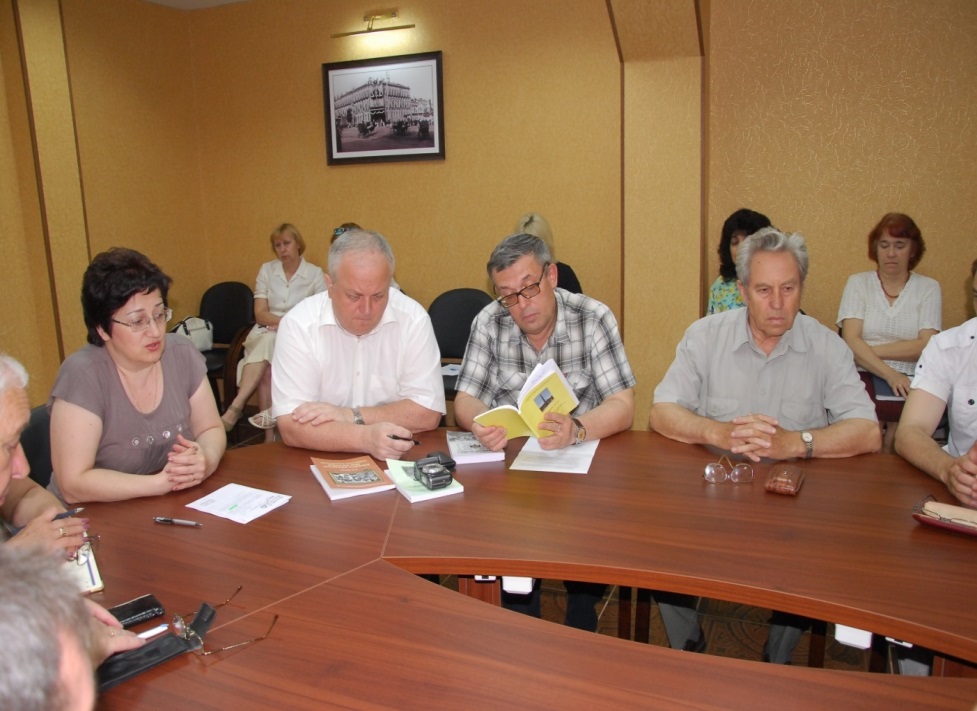 Заседание «круглого стола» открыл Раков В.В.,  отметивший, что  целью данного мероприятия является  обсуждение архивистами, историками и краеведами вопросов, связанных с выявлением документов  по истории Великой Отечественной войны 1941-1945 гг.,  топографии (мест хранения), классификации, видовой типологии и    принципа отбора  источников.   С приветственным словом к собравшимся обратилась  Карманова Л.Б.,  подчеркнувшая, что  период Великой Отечественной войны 1941-1945 гг.  – один из  самых значимых страниц в истории России, требующий особого внимания историков. Архивы хранят  документальные источники,  историки  их исследуют и издают совместные сборники документов, способствующие патриотическому воспитанию подрастающего поколения и популяризации архивных документов.  Она пожелала всем присутствующим успешной, плодотворной работы. 	     Предметом обсуждения на заседании стали вопросы, связанные с расширением источниковой базы по истории Великой Отечественной войны 1941-1945 гг., включением вновь выявленных документов в научный оборот. Участники встречи отметили тот значительный вклад, который внесли архивные учреждения Курской области в дело публикации документов, освещающих основные этапы истории Курской области в годы Великой Отечественной войны 1941-1945 гг. Выявление новых источников по данной теме, по мнению выступавших,  должно проходить, прежде всего, за счет изучения фондов центральных и местных ведомственных архивов, рукописных собраний музеев и библиотек, частных коллекций и зарубежных архивов. 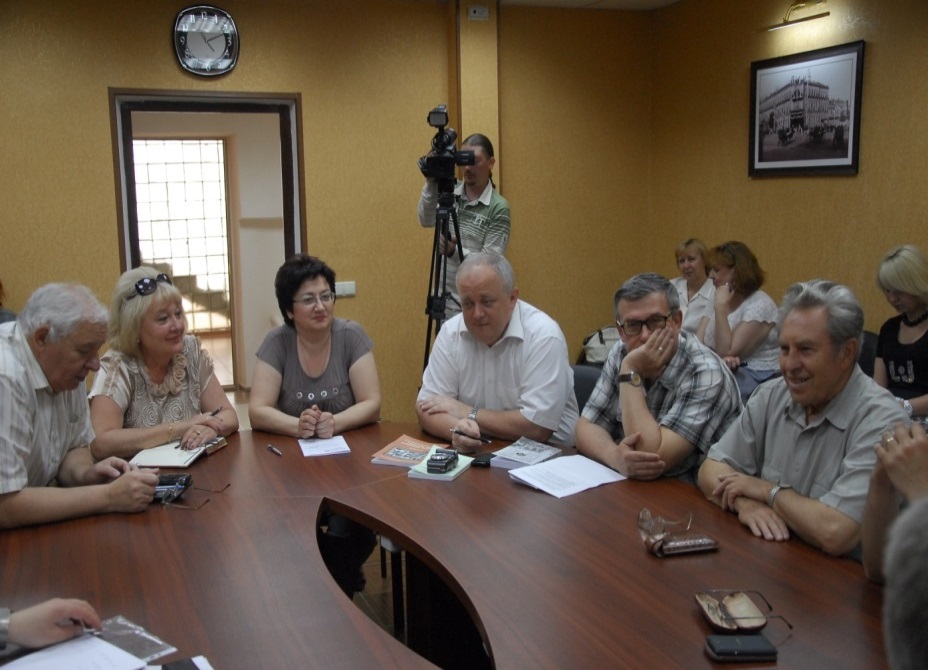 Участники «круглого стола» выразили особую озабоченность положением дел в школьных и общественных музеях, где в 1960-1980 гг. XX века были собраны многочисленные подлинные документальные материалы и фотодокументы по истории воинских подразделений,   письма, дневники и воспоминания командиров и красноармейцев, участников партизанского движения, часть из которых, по разным причинам, была утрачена.В заключение было предложено  продолжить работу по выявлению и публикации документов военной поры, сборников документов, в том числе по подготовке сборника документов, освещающего экономику Курской области  периода 1941-1945 гг., посвященного 75-летию Победы в Великой Отечественной войне 1941-1945 гг.